Snippets Bulletin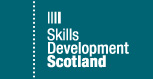 29 October 2019Do you need help to apply for any of these opportunities? If so, please phone 01506 434249, or call into Skills Development Scotland, Cairngorm House, Almondvale Boulevard, Livingston to arrange an appointment. This bulletin is usually updated on a weekly basis, which means that recruiting companies can take off and add new vacancies in between issues, so please use this bulletin as a guide only.RAF ApprenticeshipsThe RAF is currently recruiting for the following apprenticeships: Cyberspace communications specialist • personnel support • intelligence analyst • RAF regimental gunner • weapon technician • air and ground steward • supply, storage and distribution specialist • chef • driver • mover • air and space operations specialist (aerospace operations) • air and space operations specialist (flight operations) • aircraft technician (avionics) • aircraft technician (mechanical) • vehicle and mechanical equipment technician • communications infrastructure technician • RAF police • survival equipment specialist • firefighter •general technician (workshop)s •  electrician • photographerYou can also register your interest for the following apprenticeship and be notified when it opens: RAF medic - http://bit.ly/31AxCbR ArmyThe army offers the following apprenticeships:Public services and health • engineering • telecommunications • animal care • IT • logistics • construction • business admin • http://bit.ly/2IN3lQa Royal Navy There are 64 different types of apprenticeships available in the Royal Navy. The following roles are currently being recruited for with a high priority, but there’s many more to choose from:Communications information systems specialist • communications information systems specialist (submariner) • Engineering technician (weapon engineering – submariner) • warfare specialist (submariner)http://bit.ly/2ZnE5Fw www.apprenticeships.scot  See below a selection of the opportunities currently advertised on the www.apprenticeships.scot: Jobs at Edinburgh Airportwww.positive-destinations.co.uk The Prince’s Trust – www.princes-trust.org.uk  AgenciesCareers At SeaCommunity Jobs ScotlandSpecial conditions apply to these vacancies and only people aged 16-29 who fall into one of the following categories can apply:  person with a criminal conviction; care leaver or care experienced; carer; military early service leaver; person with a disability; person currently participating on an activity agreement; homeless person; person affected by substance misuse; person with lower than SCQF level 5 qualification (lower than Nat 5, Standard Grade credit, Intermediate 2 or SVQ 2); work programme completers who remain unemployed.Useful to Know New! Hairdressing Junior, House 54, Eliburn, Livingston. Interested applicants should send a CV to house-54@outlook.com New! Apprentice Service Desk Analyst, Computershare, Edinburgh - http://bit.ly/2BuYgIe. Closing date 25 November.Training provider is QA. New! Apprentice Operations Analyst, Computershare, Edinburgh - http://bit.ly/35S7IDH. Closing date 25 November.Training provider is QA. Closing soon! Sales Assistant (Christmas Temp), Poundland, Livingston - http://bit.ly/2qbBIK7. Closing date 30 October. Festive Colleagues (days), Tesco, Blackburn Road, Bathgate - http://bit.ly/35Kl3xw. Part-time, temp. Closing date 4 November. Festive Colleagues (nights/twilight), Tesco Blackburn Road, Bathgate - http://bit.ly/2nUCtXe. Part-time, temp. Closing date 4 November. One Stop Customer Assistant, Broxburn - http://bit.ly/31r3DTo. 16 hours. Closing date 6 November. Festive Colleagues (days), Edinburgh Hermiston - http://bit.ly/2pugpmU. Part-time, temp. Closing date 4 November. Customer Service Advisor (cards), Sainsbury Bank Lochside, South Gyle, Edinburgh - http://bit.ly/2VSysPz. Full-time, permanent. Engineering Maintenance Apprenticeship, Torness Power Station, Dunbar - http://bit.ly/2oTXAtb. Closing date 5 January 2020.GTG is currently looking for the following apprentices:Bus and Coach Technician Apprentice, LeithLight Vehicle Technician Apprentice, Sighthill, EdinburghApprentice Business Admin, Winchburgh, Parts Apprentice, SighthillNew! Apprentice Light Vehicle Technician, Bathgate New! Apprentice Light Vehicle Technician, Corstorphine, EdinburghNew! Apprentice Light Vehicle Technician, Bo’nesshttps://apprenticeships.gtg.co.uk/ EY (Ernst Young), Edinburgh is recruiting for the following programmes:Assurance Apprenticeship Programme (Sept 2020 start) – https://go.ey.com/2Iwnu6v Transactions Business Apprenticeship Programme – https://go.ey.com/2ppnsgFTax Business Apprenticeship Programme – https://go.ey.com/2MGSh8sPart-time Store Colleague, Pets At Home, Livingston – http://bit.ly/31kZctg. 16 hours per week. Closing date 31 January 2020.  Seasonal Sales Assistant, Card Factory, Livingston Centre - http://bit.ly/2BstxvD. Christmas Customer Adviser, Boots, The Gyle, Edinburgh - http://bit.ly/2ICkZ98. Mercer Wealth Apprenticeship 2020, Edinburgh - http://bit.ly/2VI7BG8Retail Customer Adviser, 3 Store, Livingston. 16 hours - http://bit.ly/2ouzC7KCustomer Service Advisor, Argos, Livingston Almondvale Centre – http://bit.ly/2W2Lv0S. 15 hours per week until 31 December. Sales Assistant, Superdry, The Elements, Livingston Centre - http://bit.ly/30Zla4T. Permanent, 30 hours. Closing date 7 November. Seasonal Sales Assistant, JD Sports, Livingston - http://bit.ly/321Q8KS. Closing date 4 November.Customer Sales Advisor, Sky Call Centre, Livingston - http://bit.ly/2VrOxf6. Permanent, 37.5 hours per week. Customer Service Advisor - http://bit.ly/35fH3jw. Permanent, part-time. Leonardo, Edinburgh has opened it’s 2020 apprenticeship campaign:Software Engineer Graduate Apprentice x3 - http://bit.ly/2mjANFM. Design Engineering Graduate Apprentice - http://bit.ly/2l9Q3F0. Manufacturing Apprentice - http://bit.ly/2mSbpY1 Design Engineering Technical Apprentice - http://bit.ly/2lkUzAu. Business Apprentice - http://bit.ly/2mTynhj. Manufacturing Technical Apprentice - http://bit.ly/2mSyPwf. All have a closing date of 13 March 2020. GAP, Livingston Designer Outlet currently has the following vacancies: Seasonal Sales Associate - http://bit.ly/2mbyEf3 Sales Associate - http://bit.ly/2kxjdgL Royal Mail is looking for an Advanced Engineering Apprenticeship, Edinburgh - http://bit.ly/2lEzu3S. Closing date 3 January 2020.Apprentice Vehicle Technician/Mechanic, Vauxhall, Bankhead, Edinburgh - http://bit.ly/2kxU31x Eastern Western Motor Group currently has the following opportunities:Apprentice Parts Person, Eastern BMW, Newbridge - http://bit.ly/2lHGoVV Apprentice Service Technician, Eastern BMW, Newbridge - http://bit.ly/2lJPIJ6  Apprentice Service Technician, Western Honda, Edinburgh - http://bit.ly/30UBP9N Next Livingston has various sales and stockroom vacancies, both temp and permanent.http://bit.ly/2LgJWaI Sales Advisor (part-time), Ted Baker, Livingston Designer Outlet - http://bit.ly/2MYWLZH Home Carers, 1st Class Care, Livingston Village. Part-time and full-time positions available to care for people aged 16 – elderly. Company will put employees through SVQ 2 if they don’t already have it. To apply, applicants can call into the company office at 5 Fairbairn Place, Livingston Village, phone 01506 412698 or email lynnmcavoy@1stclasscare.co.uk. Applicants need to be 17+.  Home Care Assistants, Care 1 Professional Services Ltd, Glasgow is looking for staff in West Lothian. No qualifications required. Company will pay for PVG. Applicants need to be 18+.If interested, phone Kayleigh or Mary on 0141 222 5796. Interviews will be held in West Lothian. West Lothian Council – Supply Care Home Domestics (House, Kitchen, Laundry) – various locations across West Lothian. Hours not guaranteed – successful candidates will be contacted to cover shifts as and when needed - http://bit.ly/2Yoij9h. Closing date 8 December.Supply Social Care Workers – various locations across West Lothian. Hours not guaranteed – successful candidates will be contacted to cover shifts as and when needed - http://bit.ly/2OA5iES. Must have SVQ2 in health and social care, or equivalent. Closing date 8 December 2019. Norton House Hotel and Spa, Newbridge currently has the following vacancies: Kitchen Porter (casual) - http://bit.ly/2GNpdKd Conference and Banqueting Assistant (casual)- http://bit.ly/2Md1Gqs Dalmahoy Hotel and Country Club currently has openings for:Pastry chef, kitchen porter, room attendant, conference and banqueting attendant, food and beverage attendant-  https://bit.ly/2z8ldm5 Aldi currently has the following vacancies in West Lothian:Store Management Apprentice Bathgate, Linlithgow and Whitburn and New! Houstoun Road, Livingston.Career Starter – Stores, Livingston, Whitburn and New! Houstoun Road, Livingston.Store Assistant, Livingston, Bathgate, Linlithgow, Whitburn and New! Houstoun Road, Livingston.http://bit.ly/2x1u19AHolmes Care Group is currently looking to fill the following vacancy at Heatherfield in Armadale:Care Assistant (various hours) - http://bit.ly/2WSK6ci. PVG application paid for by company. No experience necessary. Closing date 6 January 2020. McDonalds has various full and part-time vacancies in Livingston, Bathgate and at Newbridge Roundabout:https://bit.ly/2lRWBDT (Links goes to landing page – put the area you’d like to work in there – for Newbridge enter Newbridge Roundabout otherwise you get results for Wales). Whitbread has various team member, chef and kitchen vacancies in West Lothian - http://bit.ly/31ECo7U Apprentice Accounts Administrator, Edinburgh - http://bit.ly/2Mnb0Hn. Closing date 31 October. Training provider is Rewards. IT Management for Business Graduate Apprenticeship, CGI, Edinburgh – http://bit.ly/2MQMw9q. Closing date 29 November.Training provider is Napier University.Apprentice Receptionist / Admin Assistant, Edinburgh – http://bit.ly/2Ivej6u. Closing date 31 October. Training provider is Microcom. Apprentice Early Years Practitioner (childcare), Pinocchio’s Children’s Nurseries, Heriot-Watt, Edinburgh - http://bit.ly/35DkmWJ. Closing date 15 November. Training provider is PA.Apprentice Client Records Assistant (Business Admin), Edinburgh - http://bit.ly/2oPRom7. Closing date 8 November.Training provider is GP Strategies. Vehicle Parts Adviser, Euro Car Parts, Edinburgh - http://bit.ly/31XJOnM. Closing date 31 October.Training provider is Remit. Apprentice Early Years Practitioner (childcare), Arcadia Nursery, Edinburgh University – http://bit.ly/31XVLdc. Closing date 8 November. Training provider is PA Training.Apprentice Cashroom Administrator, Shepherd and Wedderburn, Edinburgh City Centre - http://bit.ly/2LV1ue0. Closing date 18 November. Training provider is GP Strategies. Apprentice Commercial Sales Executive, People’s, Edinburgh - http://bit.ly/2MmUW75. Closing date 31 October. Training provider is Skillnet.Engineer Officer Cadetship, Stream Marine Training, Glasgow - http://bit.ly/2lMERy0. Closing date 15 November. Training Provider is City of Glasgow College.Deck Officer Cadetship, Stream Marine Training, Glasgow - http://bit.ly/2lOIqUe. Closing date 15 November. Training provider is City of Glasgow College. Apprentice Accounts Assistant, Edinburgh - http://bit.ly/2m8VNin. Closing date 31 October. Training Provider is Microcom.Various jobs advertised. See below for a selection and please check the website for more details and a wider selection of opportunities: https://careers.edinburghairport.com/careers/ New! Line Chef – All Bar OneServer – Bar BurritoChef and Bartender and Floor Staff- BrewdogPart-time Sales Assistant – BroraTeam Member – Burger KingBarista – Café NeroBar and Kitchen Positions – Caledonian HeritableBarista – CostaPart-time Sales Colleague - DixonsVarious positions available, call centre advisor, cleaner – Driver HireCustomer Service Agent (Taxi Controller) – Edinburgh City Private HireSales Associate – Hugo BossSales Assistant – JD SportsVarious Positions – Kurt Geiger Retail and Service Assistant – Luggage PointTeam Member – No1 LoungesTeam Member – Pret a MangerCleaner – SasseSales Adviser – Scottish Fine GiftsTeam Member – StarbucksRamp Agent – Stobart Aviation ServicesBeauty Bar Services – SuperdrugWaste Recycling Officer – SWR Newstar Sales Adviser – Tartan Weaving Mill Kitchen and Bar Positions – WetherspoonsWarehouse Agent, Ramp Agent  – WFS. 1 year experience and forklift licence required. Various Positions – World Duty Free GroupSales Assistants (various shift patterns) – WH SmithVarious Restaurant Positions and various Kitchen Positions – Yo! Sushi!West Lothian Steps N2 Work wage subsidy opportunities have certain conditions - Opportunities are open to West Lothian Residents only.Applicants aged 18 and under must be unemployed, applicants 19-24 must be 3 months unemployed or have previously engaged with MCMC or GRFW.Trainee Labourer / Fabricator, Edinburgh Fabrications Ltd, Broxburn -  http://bit.ly/30d5rj0. Applicants must have a driving licence. Closing date 1 November.No local opportunitiesBlue Arrow, Almondvale Boulevard, Livingston is currently looking for warehouse pickers, production operatives and customer service advisors in the West Lothian area. Applicants must be 18+. http://bit.ly/2k9nEOG Connect Appointments, Houstoun Interchange in Livingston - 01506 449944. Currently looking for:Warehouse Operatives – LivingstonOrder Pickers – LivingstonNew! Telesales Consultants – Livingston Production Operatives – BroxburnNew! Document Handlers – Livingston Food Production Operatives – BathgateWarehouse Order Picker – LivingstonNew! Parcel Sorter – LivingstonNew! Parcel Sorter – Newbridge Applicants must be 18+.https://www.connectappointments.co.uk/ Looking to pursue a career in the merchant navy? Clyde Marine Training, Glasgow is the UK’s largest maritime training provider and they accept applications for officer cadetships (deck, engineer and electro-technical) and ratings cadetships. More information can be found at https://www.clydemarinetraining.com No local opportunitiesDigital Start Fund – Digital WorldDigital skills can help you land a well-paid career with long term security but accessing the training you need to get started is often costly. That’s why the Digital Start Fund has been created, to help people on lower incomes gain skills in software development and cyber security. To be eligible to apply, you’ll need to be resident in Scotland and have the right to work in the UK. You will also have to either receive Universal Credit or another income-based benefits ORface two or more barriers to work, such as being an army veteran, having a disability, living in an area with a high unemployment rate, being aged 54 or older, or being homeless. Please note that recent graduates (within the last 12 months) aren’t eligible to apply.The fund will close at the end of March 2020 (funds allowing) - https://bit.ly/2Mg70ds. Camp America – Your chance to spend next summer working and living at a summer camp in the USA. Find out more at www.campamerica.co.uk. Centrica/Scottish Gas Work Experience ProgrammeCentrica/Scottish Gas have more dates for their Work Experience programme. Their next taster day is 11 November in Edinburgh - http://bit.ly/2ylBVv5.  The duration of the work experience is generally 2 weeks and during the work experience at Scottish Gas, you will gain an awareness of products & services and have an opportunity to spend some time with a customer services team, plus shadow engineers installing and servicing heating products and energy systems. All participants will leave armed with work experience stories to use for future employment opportunities, either with Centrica or elsewhere.Timpson’s offer free dry cleaning of clothes for interview. This offer is open to people who are unemployed and seeking work. You don’t need a voucher, just ask at the counter to get the deal. There currently isn’t an end date to this offer and it is running in every store that has dry cleaning facilities – about 300 stores across the UK. For more information, please see https://bit.ly/2YXka1b.  Edinburgh Zoo has volunteering opportunities at various times throughout the year - http://bit.ly/2AZBTKK Charlie Miller in Edinburgh accepts applications for their trainee hairdressing positions all year. For more details see https://bit.ly/2JdVsAy.At college? Cala Homes offers placements during college holidays. Please contact a member of the HR Team by emailing careers@cala.co.uk outlining your preferred location and length of placement - https://bit.ly/2zaFt3y.DBM Construction in Bathgate accept speculative CVs – http://bit.ly/2Prj4X7 National Minimum Wage and National Living Wage rates The hourly rate for the minimum wage depends on your age and whether you’re an apprentice. You must be at least school leaving age to get the National Minimum Wage and aged 25 to get the National Living Wage - the minimum wage will still apply for workers aged 24 and under.Current rates These rates are for the National Living Wage and the National Minimum Wage. The rates change every April.ApprenticesApprentices are entitled to the apprentice rate if they’re either:aged under 19aged 19 or over and in the first year of their apprenticeshipExample An apprentice aged 22 in the first year of their apprenticeship is entitled to a minimum hourly rate of £3.90.Apprentices are entitled to the minimum wage for their age if they both:are aged 19 or overhave completed the first year of their apprenticeshipExample An apprentice aged 22 who has completed the first year of their apprenticeship is entitled to a minimum hourly rate of £7.70.